Analyse monitoring sociale veiligheid najaar 2022Scholen moeten volgens de wet met behulp van een monitor inzicht krijgen in drie belangrijke aspecten van veiligheid: - hoe ervaren leerlingen de sociale en fysieke veiligheid op school? - hebben leerlingen te maken met aantasting van de sociale en fysieke veiligheid? - hoe is het gesteld met het welbevinden van leerlingen op school? Deze drie aspecten komen terug in de vragenlijst ZIEN! Leerling 5-8 Leer- en leefklimaat, respectievelijk geoperationaliseerd in de categorieën Veiligheidsbeleving, Pestbeleving en Welbevinden. De definities van deze categorieën zijn als volgt: - Veiligheidsbeleving (VB) s het ervaren van een veilig gevoel in diverse (school)situaties. De leerling heeft het gevoel erbij te horen. - Welbevinden (WB) is het zich goed voelen in de klas zowel op relationeel gebied bij de leerkracht als op schools gebied. - Pestbeleving (PB) is het gevoel van een kind dat er sprake is van een stelselmatig fysieke, verbale en/of relationele agressieve benadering door andere kinderen, waarbij het slachtoffer het gevoel heeft dat hij niet tegen de dader(s) op kan. ResultatenDe schoolgemiddelden voor de schalen welbevinden, pestbeleving en veiligheidsbeleving zijn (afgenomen in najaar 2022):WB, PB en VB is op schaal van 1 tot 4, waarbij 1 het minimum is en 4 het maximum.Benchmarkgegevens september 2018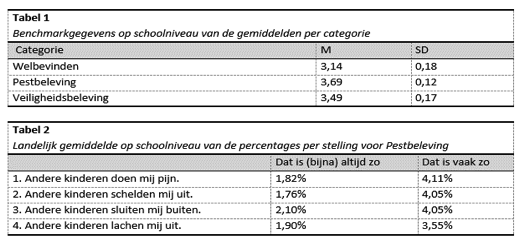 Keuze voor ZIEN! Leerling 5-8 Leer- en leefklimaat als monitoringsinstrumentAls school maken we gebruik van ZIEN! voor het observeren van het welbevinden, de betrokkenheid en de sociale vaardigheden. 
We willen graag de leerlingen (die dat kunnen) op vergelijkbare schalen bevragen, omdat we het belangrijk vinden dat de resultaten ook daadwerkelijk gebruikt worden voor het verbeteren van de veiligheidsbeleving als dat nodig blijkt te zijn. Door op vergelijkbare schalen te observeren/te bevragen, kun je resultaten goed vergelijken en inschatten of leerlingen een goed beeld hebben van hoe het gaat / of leerkrachten goed observeren. 
Een tweede belangrijke voordeel van ZIEN! vinden we dat de resultaten per leerling bekend zijn. Hierdoor kunnen we snel bepalen met welke leerlingen we in gesprek gaan / die we beter gaan observeren. Bovendien zitten alle resultaten dan in één systeem en kan er bekeken worden of er per leerling/groep (als de groep redelijk hetzelfde blijft) trends waarneembaar zijn.Opmerking: dit is het laatste jaar dat we ZIEN! hebben gebruikt als instrument. Parnassys stpot met ZIEN! en gaat werken met Kindbegrip. Wij onderzoeken nog naar welke veiligheidsmonitor we gaan overstappen.Privacy gewaarborgdDe vragenlijst is als volgt afgenomen, om te bevorderen dat de leerlingen zo eerlijk mogelijk antwoord geven:Vooraf en achteraf is duidelijk verteld wat het doel is van de vragenlijst en wat er met de uitkomsten gebeurt:
‘Ik ben heel benieuwd hoe jullie over jezelf denken. Daar is deze vragenlijst voor. Het gaat dus over jezelf, er is daarom geen goed of fout antwoord. Je vult in wat jij denkt, voelt of doet. Daarom is het belangrijk dat je de vragenlijst eerlijk invult, ook als je denkt dat het niet zo’n leuk antwoord is. Alle antwoorden zijn goed, als het maar is wat jij denkt, voelt of doet. Je krijgt er ook geen cijfer voor. De antwoorden ga ik gebruiken om je beter te kunnen begrijpen en om je te kunnen helpen als dat nodig is.’RepresentativiteitDe leerlingen die vragenlijst hebben ingevuld, vormen een representatieve afspiegeling van de leerlingpopulatie. Alle leerlingen van groepen 5 t/m 8 (op 1 leerling na; dit is een leerling die nog maar enkele dagen op school was) hebben de vragenlijst ingevuld. Hoe de keus gemaakt is wie we de vragenlijst hebben laten invullen:Alle leerlingen vanaf leerjaar 5 hebben we ZIEN! laten invullen.Voor lagere leerroutes en voor jongere kinderen zullen de antwoorden weinig informatie geven, is de verwachting, omdat die leerlingen nog nauwelijks/niet kunnen reflecteren op hun eigen gedrag/hun taalniveau en -begrip is te laag/hun beleving heel erg wordt bepaald door wat er nu of zojuist gebeurt/is gebeurd.Voor de leerlingen die niet zijn bevraagd met een vragenlijst, zijn we als school wel bewust en planmatig bezig met het in kaart brengen van de veiligheidsbeleving en het zoeken naar verbetering ervan als het nodig is:Eens per jaar vult iedere leerkracht van groepen 1 t/m 8 ZIEN! in. Daarin is expliciet aandacht voor het welbevinden van de leerling. Als er minder signalen van welbevinden zichtbaar zijn, wordt altijd in overleg met de overige betrokkenen rond de leerling (in ieder geval ouders) gezocht naar mogelijke oorzaken en oplossingenDe afnamemaand is oktober (zie ook Toetskalender). In groep 1 worden lijsten ingevuld van de leerlingen die langer dan 6 weken op school zijn. De leerlingen van de groepen 5 t/m groep 8 vullen twee keer per jaar (oktober en april) de leerling vragenlijsten in. In april 2023 vullen de leerlingen en leerkrachten de vragenlijsten van Leerling in Beeld (cito) in; dit is een pilot.Voor de leerlingen met opvallende scores wordt een plan van aanpak beschreven bij de notities in Parnassys. Groepsresultaten worden besproken tussen leerkracht en intern begeleider tijdens de groepsbesprekingen in november.In de oudertevredenheidspeiling en medewerkerstevredenheidspeiling komt het thema veiligheidsbeleving van de leerlingen terug (eens per 3 jaar). Analyse van de gegevensWe zijn tevreden met de resultaten. De gemiddelde scores van WB, PB en VB liggen op of boven het landelijk gemiddelde. Er zijn ook geen grote verschillen tussen de verschillende groepen. Er wordt naar vier vragen specifiek gekeken en daar is door 9 leerlingen ‘dit is (bijna) altijd zo’ of ‘dit is vaak zo’ ingevuld; dit ligt verspreid over de vragen en de groepen. De intern begeleider bespreekt deze leerlingen met de betreffende leerkrachten leerkrachten. Afgelopen jaar zijn de lessen van Kwink in alle groepen gegeven.
(Vervolg)actiesDe volgende acties zijn/worden uitgevoerd:De groepen 7/8 A en 7/8B gaan in januari 2023 starten met een serie van Rots&Water training.Onderzoeken welk tool we willen gaan inzetten als veiligheidsmonitor nu ZIEN! verdwijnt.In 2023 evalueren van het pestpreventie plan.We streven ernaar dat volgend jaar de veiligheidsbeleving is:De gemiddelde scores van WB, PB en VB liggen boven het landelijk gemiddelde. Riet van der Gaag & Renske van der Maas  December 2022Overzicht schoolgegevensOverzicht schoolgegevensKATHOLIEKE MONTESSORISCHOOL KATHOLIEKE MONTESSORISCHOOL Brincode school:03iHSchooljaar:2022-2023Totaal aantal ingevulde vragenlijsten Leer- en leefklimaat:168Aantal leerlingen leerjaar 5-8:169Gemiddelde score WB3,34Gemiddelde score PB3,81Gemiddelde score VB3,66Dat is (bijna) altijd zoDat is vaak zo1. Andere kinderen doen mij pijn.0,60%1,79%2. Andere kinderen schelden mij uit.0,00%1,19%3. Andere kinderen sluiten mij buiten.0,60%0,60%4. Andere kinderen lachen mij uit.0,00%0,60%